Государственное образовательное учреждение детский сад №2103Конспект занятия по ПДДво 2-й младшей группе“Знакомство с грузовой машиной”Воспитатель группы №6                                             Евдокимова Т.И.Программное содержание:1.Познакомить детей с работой светофора. 2.Познакомить детей с грузовой машиной.3.Учить детей называть и показывать основные части машины.4.Учить детей устанавливать связи между предметами и явлениями, действовать по сигналу.5.Закреплять знания цветов: красный, зеленый.6.Воспитывать уважение к труду шофера.Оборудование:1.Игрушка Собака.2.Светофор (картинка).3.Грузовая машина.4.Рули на каждого ребёнка. Воспитателю кружки красного и зелёного цвета. Ход занятия:Сюрпризный момент – на грузовике приезжает собака с забинтованной лапкой.Воспитатель: Посмотрите, кто к нам приехал? ( ответы детей).Ой, что с ним случилось? (предположения детей)Воспитатель объясняет детям, что Дружок не правильно переходил дорогу и поранил себе лапку.Собаку сажают на стульчик, чтобы он научился правилам дорожного движения и как правильно переходить дорогу.На мольберт вывешивается картинка светофор.Воспитатель: Скажите, огоньки какого цвета должны гореть у светофора? (ответы детей).На какой свет можно переходить дорогу? (ответы детей)А на красный свет идти можно? Почему нельзя?Зачитывается стихотворение про светофор:Если свет зажёгся красный,Значит двигаться опасно,Свет зелёный говорит:,,Проходите, путь открыт!,,Итог: Для чего нужен светофор?Физкультминутка: ,,Зайчик под кустом сидит…,, Воспитатель: Ребята, скажите где ездят машины? (ответы детей). Машины бывают разные – грузовые, легковые, автобусы и др. (демонстрирует грузовик)Что это? Рассматривание машины.- Посмотрите, какая красивая, большая машина. Что есть у машины? Колеса, кабина, кузов, окна, двери.Дети показывают части машины.- Ребята, эта машина перевозит грузы, она называется грузовая. (дети повторяют).- Куда машина нагружает груз? (кузов)- Кто сидит в кабине? (шофер)- Что делает шофер? (он ведет машину)- Что шоферу помогает управлять машиной? (руль)- Где едет машина? (по дороге) Обобщение: У машины есть кабина, кузов, двери, окна, колеса, руль. Она едет по дороге и машиной управляет шофер. Воспитатель: Посмотрите наш Дружок повеселел и выздоровел. Давайте вместе с ним поиграем.Проводится игра:Воспитатель раздает детям рули.- Ребята, посмотрите, что у меня в руках? (кружки красного и зеленого цвета)Сейчас мы с вами поиграем в игру. Наши грузовые машины отправляются за грузом. В детский сад нужно привезти строительные материалы. Вы будете шоферами, управлять машиной. Когда я покажу зеленый кружок, машины могут ехать (демонстрация). Когда я покажу красный кружок, машина должна остановиться. Будьте внимательны.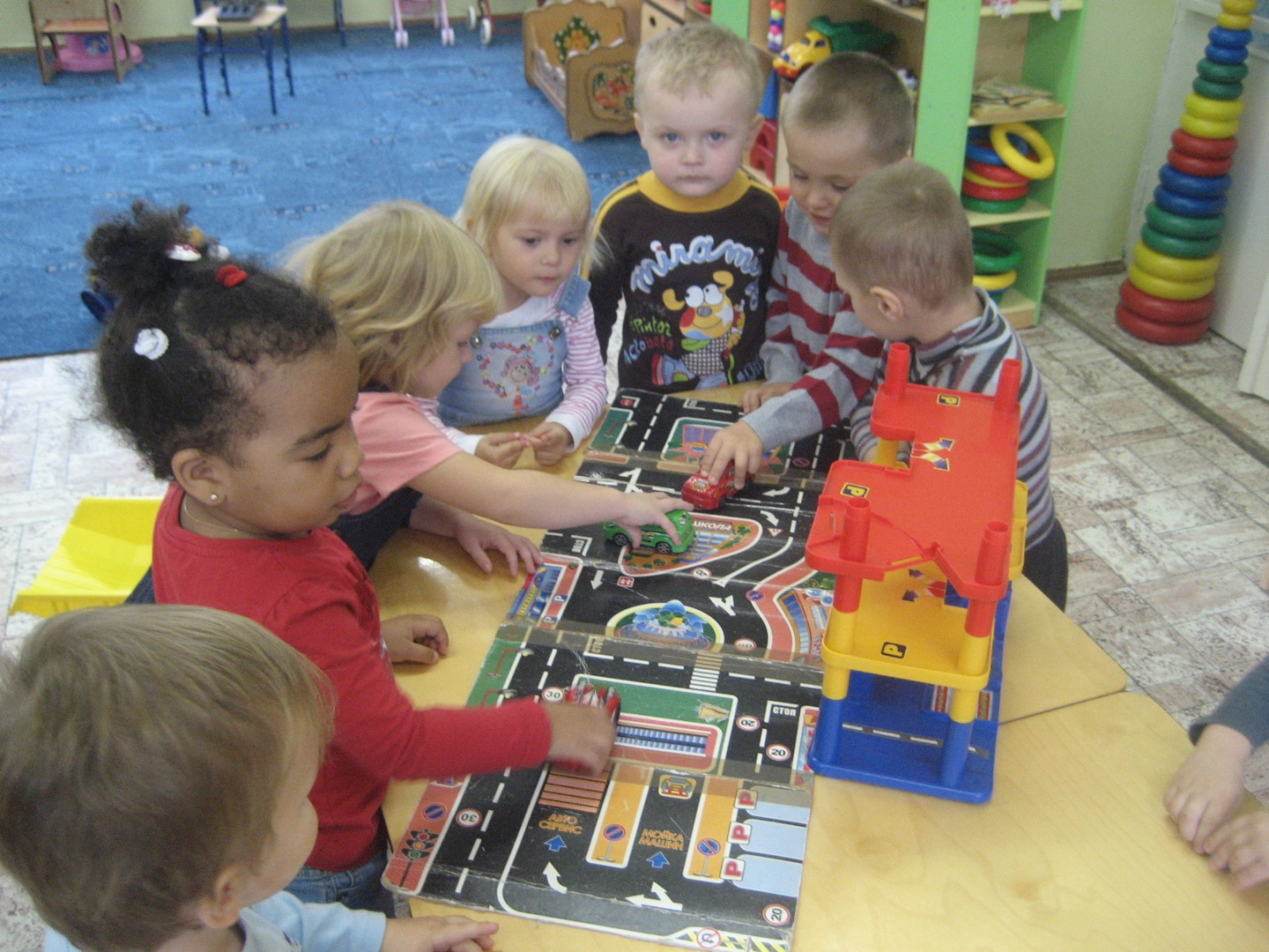 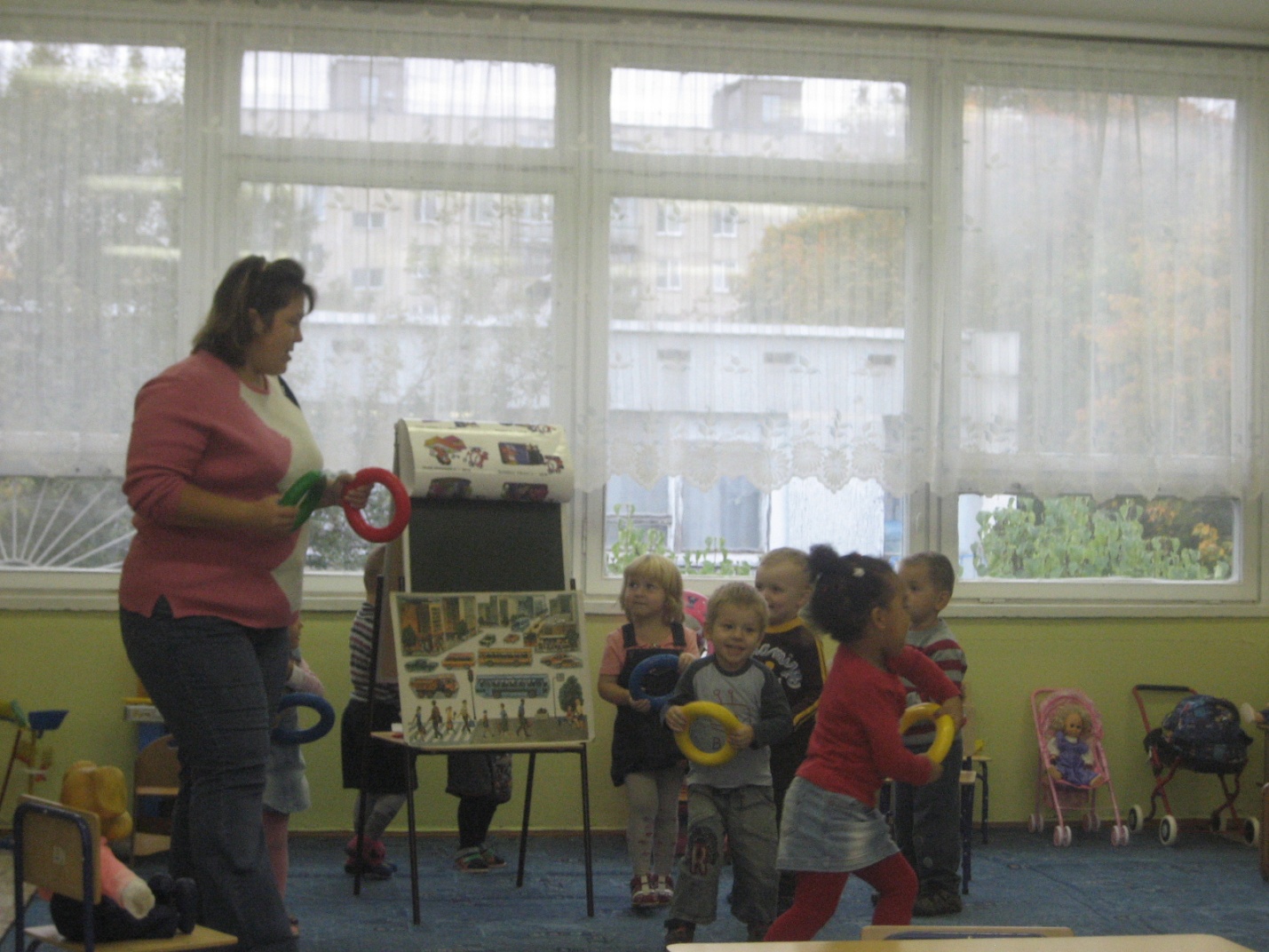 Самоанализ занятия.Основная цель данного занятия это формирование у детей навыков безопасного поведения на дороге.Занятие проводилось с детьми второй младшей группы. В моей группе есть дети 3-х и 4-х лет. Активность при ответах на вопросы воспитателя больше проявляли дети 4-х лет.При такой разновозрастной группе я избрала методы проведения занятия: рассказ, показ иллюстрированного  и наглядного материала, игра.В моей группе маленький процент детей с хорошей речью. Более половины детей группы плохо разговаривают. Поэтому во время занятия я стараюсь проговаривать с ними все слова ( цвета светофора, части грузовой машины и др. ).Я считаю, что данное занятие по правилам дорожного движения у меня прошло в целом хорошо. И те задачи, которые я себе поставила были выполнены.В дальнейшем я планирую продолжить с детьми изучение такой важной в нашей жизни темы, как безопасность на дороге и на улице.